Henning Ritters Porträts verdanken sich persönlichen Begegnungen des Autors mit einigen der großen zeitgenössischen Gelehrten. Sie liefern einen einzigartigen Schlüssel zur Welt der Ideen.
Blitzartig können persönliche Begegnungen das Denken des Gegenübers erhellen. Die in diesem Band versammelten Porträts einiger der bedeutendsten Gelehrten unserer Zeit wollen deren Werk aus einer persönlichen Sicht und in Momentaufnahmen beleuchten.
Dass die Biographie einen privilegierten Zugang zur Welt der Ideen zu bieten vermag – diese Einsicht verdankt Henning Ritter dem Philosophen Isaiah Berlin. Er bezeichnet die Auseinandersetzung mit dessen Schriften als ›rettend‹, riss sie ihn doch aus seiner ›ans Theoretisieren verlorenen Haltung‹. Die persönliche Begegnung mit dem herausragenden Ideengeschichtler gehört zu jenen Erfahrungen, die in Henning Ritters Leben und Denken einen tiefen Abdruck hinterlassen haben.
So verschieden die Porträtierten – Carl Schmitt, Jacob Taubes, Klaus Heinrich, Isaiah Berlin und Hans Blumenberg – auch sein mögen, gemeinsam ist ihnen, dass Denken und Person in einer großartigen Spannung zueinander stehen. Henning Ritter gelingt es, diese Spannung sichtbar zu machen, indem er in geraffter Form und in betont subjektiver Sicht Person und Werk ineinander spiegelt.ANNE HAMILTON: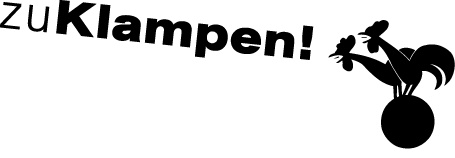 Ihre Ansprechpartnerin für die Pressearbeit 
Ihre Ansprechpartnerin für die Pressearbeit 
Ihre Ansprechpartnerin für die Pressearbeit 
Lilian Aly
Kirchner Kommunikation
Gneisenaustr. 85
10961 Berlin
Lilian Aly
Kirchner Kommunikation
Gneisenaustr. 85
10961 Berlin
Fon (0) 30 . 84 71 18 0
aly@kirchner-pr.de
www.kirchner-pr.de
PRESSEINFORMATION PRESSEINFORMATION Springe, Stand: 28.03.2024Springe, Stand: 28.03.2024Henning Ritter, Anne Hamilton (Hrsg.)Verehrte Denker
Porträts nach Begegnungen
zu Klampen Verlag110 Seiten, Paperback
Euro (D) 14,00ISBN 9783866749948Erscheinungstermin: 25.07.2022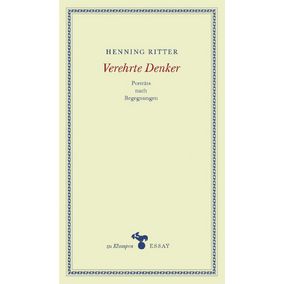 